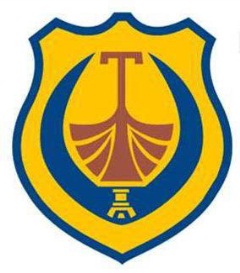 OPŠTINA  TIVAT SKUPŠTINA  OPŠTINETivat,29.06.2015. godine 0301-030-173                                                                 Na osnovu člana 62. Poslovnika Skupštine opštine Tivat  („Sl.list CG - opštinski propisi“ br.21/11), sazivamXXIII SJEDNICU SKUPŠTINE OPŠTINESjednica će se održati 30.09.2015.godine, sa početkom u 10 časova u skupštinskoj sali opštine TivatZa sjednicu predlažem sledeći                                                                        D  N  E  V  N  I    R  E  D-Usvajanje zapisnika sa prethodne sjednice-Dopuna Programa uređenja prostora opštine Tivat za 2015. godinuLokalni Plan za razvoj usluga socijalne zaštite 2015-2019 Predlog Odluke o izmjeni i dopuni Odluke o stipendiranju studenataPredlog Odluke o boravišnoj taksiInformacija o ostvarenim prihodima i rashodima opštine Tivat za period 01.01.-23.09.2015. godineNacrt Odluke o komunalnom reduPredlog Odluke o naseljima i granicama naselja opštine TivatPredlog Odluke o izmjenama i dopunama Odluke o određivanju naziva ulica, šetališta i trgova u opštini TivatPredlog Odluke o davanju saglasnosti na Odluku o osnivanju Mjesne zajednice KrtoliPredlog Odluke o davanju saglasnosti na Odluku o osnivanju Mjesne zajednice KrašićiPredlog Odluke o davanju saglasnosti na Odluku o osnivanju Mjesne zajednice Gradiošnica Predlog Odluke o davanju saglasnosti na Odluku o osnivanju Mjesne zajednice Lepetani Predlog Odluke o obrazovanju Komisije za utvrđiavnje kriterijuma, broja i strukture stanova (kvote) za raspodjelu između oragana lokalne uprave, javnih službi i MUP-aZaključak o prenosu ovlašćenja na Komisiju za rješavanje stambenih pitanja za lokalne službenike i namještenikeZaključak o podnošenju zahtjeva Vladi Crne Gore u vezi Zakona o morskom dobru.Odluka o davanju saglasnosti na Rješenje o imenovanju glavnog administratora opštine TivatPredlog Odluke o pristupanju kupovine zemljištaPredlog Odluke o razmjeni zemljištaPredlog Odluke o ustanovljavanju prava službenostiOdbornička pitanja i odgovori.NAPOMENA: Tačka pod rednim brojem 5 će biti dopunjena sa stanjem budžeta na 29.09.2015.tog dana, kao i na samoj sjednici Skupštine. Takođe, Elaborat koji treba ići uz tačku pod rednim brojem 7 će biti dostavljen naknadno, sa grafikom.  Predsjednik Skupštine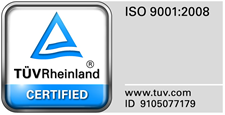                                                                                                                          Krsto Bošković, s.r. 